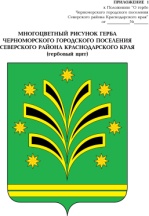 СОВЕТ ЧЕРНОМОРСКОГО ГОРОДСКОГО ПОСЕЛЕНИЯ          СЕВЕРСКОГО РАЙОНАРЕШЕНИЕот 08.12.2017										№-280      пгт. Черноморский«О земельном налоге»В соответствии со статьей 387, подпунктом 1 пункта1 статьи 394 Налогового кодекса Российской Федерации, пунктом 2 статьи 8 главы 2 Устава Черноморского городского поселения, Совет Черноморского городского поселения Северского района решил:1.Установить ставки земельного налога в зависимости от целевого назначения в следующих размерах:1.1.- 0,3 процента в отношении земельных участков, отнесенным к землям сельскохозяйственного назначения или к землям в составе зон сельскохозяйственного использования в населенных пунктах и используемых для сельскохозяйственного производства;1.2.-0,3процента в отношении земельных участков, приобретенных (предоставленных) для личного подсобного хозяйства, садоводства, огородничества, животноводства   1.3.-0,3 процента в отношении земельных участков ограниченных в обороте  в соответствии с законодательством Российской Федерации, предоставленных для обеспечения обороны, безопасности и таможенных нужд.1.4.-0.3 процента занятых жилищным фондом и объектами инженерной инфраструктуры  жилищно-коммунального комплекса(за исключением доли в праве на земельный участок, приходящийся на объект, не относящийся к жилищному фонду и к объектам инженерной инфраструктуры жилищно-коммунального комплекса) или приобретенных (предоставленных) для жилищного строительства;1.5.-0,2процента в отношении земельных участков, предназначенных для размещения домов индивидуальной жилой застройки;1.6.-0,06 процента в отношении земельных участков, предназначенных для размещения домов многоэтажной жилой застройки;1.7.-1,5 процента в отношении земельных участков, предназначенных для размещения административных и офисных зданий объектов образования, науки, здравоохранения и социального обеспечения, физической культуры и спорта, культуры, искусства; 1.8.-1,5 процента в отношении земельных участков, предназначенных для размещения  гаражей и автостоянок;1.9.-1,5процента в отношении земельных участков предназначенных для размещения железнодорожных путей, полос отвода железнодорожных путей, трубопроводов, кабельных, радиолинейных и воздушных линий электропередачи конструктивных элементов и сооружений; 1.10.-1,5 процента в отношении земельных участков, занятых производственными и административными зданиями, строениями, сооружениями промышленности, материально-технического, продовольственного снабжения, сбыта и заготовок;1.11.-1,5 процента в отношении земельных участков предназначенных для размещения объектов торговли, общественного питания и бытового обслуживания; 1.12.-1,5 процента в отношении прочих земельных участков.2.Освободить от обязанности по уплате земельного налога следующие категории налогоплательщиков.2.1.Органы местного самоуправления, а так же учреждения находящиеся в ведении указанных органов;2.2. физические лица, не являющиеся предпринимателями:-участников Великой Отечественной войны, -инвалидов Великой Отечественной войны,-вдов участников и инвалидов Великой Отечественной войны,-ветеранов Великой Отечественной войны,-бывшие несовершеннолетние узники концлагерей, гетто, других мест принудительного содержания, созданных фашистами и их союзниками в период  второй  мировой  войны,-жертвы политических репрессий, имеющие право на льготы, установленные статьей 16 Закона РСФСР «О реабилитации жертв политических репрессий».3.Предоставить льготу по земельному налогу в размере 50 процентов следующим категориям налогоплательщиков:3.1.-ветеранам и инвалидам боевых действий ,3.2.-инвалидам 1 и 2 групп,3.3-инвалидам с детства;3.4.-пенсионерам;3.5.-многодетным семьям, имеющим трех и более детей.В случае, если налогоплательщику принадлежит несколько земельных участков, льгота предоставляется  в отношении  одного земельного участка, имеющего наибольшую кадастровую  оценку. Налогоплательщики – физические лица, имеющие право на налоговые льготы, представляют в налоговый орган по своему выбору заявление о предоставлении им налоговой льготы.  Представлять документы, подтверждающие соответствующее право налогоплательщики не обязаны.  Налогоплательщики – физические лица, могут представлять в налоговый орган документы, подтверждающие право на налоговую льготу по собственной инициативе.4.Отчетными периодами для налогоплательщиков- организаций  признаются первый, второй и третий квартал текущего года.5.Установить для налогоплательщиков - организаций, следующие сроки уплаты налога и авансовых платежей по налогу:- авансовые платежи не позднее 5 мая, 5 августа, 5 ноября текущего налогового периода;- сумма налога, подлежащая уплате по истечении налогового периода не позднее 25 марта года, следующего за истекшим налоговым периодом..6. Налог подлежит уплате налогоплательщиками – физическими лицами в  срок не позднее 1 декабря  года, следующего за истекшим налоговым периодом.7. Решение Совета Черноморского городского поселения от 14.11.2013 года № 359 «О земельном налоге»,  решение Совета Черноморского городского поселения от 20.11.2014 года  № 25 и от 26.02.2016 № 117 «О внесении изменений  в решение Совета Черноморского городского поселения от 14.11.2013 года № 359 «О земельном налоге» считать утратившими силу.8. Опубликовать настоящее решение в средствах массовой информации.9. Настоящее Решение вступает в силу с 1 января 2018 года, но не ранее, чем по истечении одного месяца со дня его официального опубликования.Глава Черноморского городскогопоселения Северского района				                    С.А.ТаровикПредседатель Совета Черноморскогогородского поселения								А.В.ЛисачёвСеверского района